            6450, гр. Харманли,   ул. „Любен Каравелов” № 1,                E-mail: pgett@abv.bg                  http://pget-harmanli.com                         тел.: Директор - 0373 85068; 0879171464;                  Техн.секретар – 0879374209;      Гл. счетоводител - 0895393666ЗАПОВЕД№ 96/07.10.2021 г.Относно: организация на дейностите по проект „Подкрепа за успех“ през учебна 2021/2021 годинаНа основание чл. 259, ал. 1 от Закона за предучилищното и училищното образование, във връзка с Указания за изпълнение на дейностите по проект BG05M2OP001-2.011-0001 „Подкрепа за успех“, наричан по-нататък Проекта, финансиран от Оперативна програма „Наука и образование за интелигентен растеж“ /ОП НОИР/ 2014 - 2020 г., съфинансирана от Европейския съюз чрез Европейските структурни и инвестиционни фондове през учебна 2021/ 2022 година, и решение на педагогическия съвет за определяне на ръководители на групи за допълнително обучение по проект „Подкрепа за успех“ с Протокол № 3 от 07.10.2021 г.НАРЕЖДАМ:1. Учителите, включени в заповедта, да използват за целите на сформирането на групи за допълнително обучение на учениците от осми до дванадесети клас през учебната 2021/2022 година инструментариума, публикуван в информационната система на проекта под формата на тестове, приложени към настоящата заповед.2. След прилагането на инструментариума да диференцират учениците по три нива на компетентност за сформиране на три вида групи за допълнително обучение по проекта.3. Прилагането на инструментариума да се извърши от 08.10.2021 г. до 15.10.2021 година от учителите по учебни предмети, класове и паралелки, съгласно таблицата:4. Учителите проверяват и анализират резултатите от приложения инструментариум, в срок до 15.10.2021 г. 5. Въз основа на резултатите от приложения инструментариум се определят групите за допълнително обучение, в срок до 18.10.2021 г.6. Използва се актуализираната за учебната 2021/2022 г. Индивидуална карта на ученика.Попълването й се осъществява от учителя по съответния учебен предмет и се съхранява в портфолиото на ученика.7. Един ученик се включва само в една група за допълнително обучение.8. Допълнителните обучения се провеждат присъствено.6. За включване на учениците в групите за допълнително обучение по проекта се информират родителите, които подават декларация за информираност и съгласие за обработка на личните данни, съгласно Приложение № 3 от Указанията за изпълнение на проекта, публикувани на електронната страница на училището, в срок до 19.10.2021 г.  Информирането на родителите се осъществява от класните ръководители, а координатор „Изпълнение на дейностите“ съдейства за публикуване образец на декларацията  на електронната страница на училището.7. Резултатите от прилагането на инструментариума и индивидуалните резултати на учениците се съхраняват в портфолиото на ученика.8. Организиране на допълнителното обучение 8.1. Допълнителното обучение на учениците по проекта се осъществява като обща подкрепа за личностно развитие на ученика в съответствие с чл. 17 и 27 от Наредбата за приобщаващото образование, считано от 22.10. 2021 година до 31.01.2022 година, САМО в учебно време.8.2. Допълнителното обучение по проекта се планира и реализира от ръководителите на групите, които са предложени от директора с решение на педагогическия съвет.8.3. Задълженията на ръководителите на групи се възлагат от директора на училището чрез сключване на споразумение по чл. 119 от КТ към основния трудов договор за длъжността, която заемат в училището.8.4. Ръководителите на групи изпълняват задълженията си по проекта в рамките на установеното работно време по трудовото им правоотношение, а възнагражденията им се определят в допълнителното трудово споразумение.8.5. Допълнителното обучение се провежда в групи по учебни предмети. В групите се включват ученици с идентифицирани сходни индивидуални пропуски и затруднения, за които е определена еднаква продължителност на допълнителното обучение по учебния предмет.8.6. Групите за допълнително обучението включват не по-малко от 4 и не повече от 8 ученици.8.7. За провеждане на допълнителното обучение на учениците от групата ръководителят разработва програма за обучение, съобразена с компетентностите, заложени в съответната учебна програма по учебния предмет за съответния клас, която се утвърждава от директора, в срок до 22.10.2021 година.8.8.  Допълнителното обучение се осъществява по график, съобразен със седмичното разписание в училището и утвърден от директора на училището, в срок до 22.10.2021 година.8.9. Графикът с програмата за допълнителното обучение за учебната 2021/2022 година се въвеждат от ръководителите на групи в информационната система на проекта, в срок до 22.10.2021 година. 8.10. Допълнителното обучение се осъществява чрез допълнителни учебни часове извън училищния учебен план.8.11. Допълнителното обучение се провежда до 2 учебни часа на ден.8.12. Продължителността на обучението през първия срок на учебната 2021/2022 година във всяка група е съобразена с потребностите на учениците, но на настоящия етап може да бъде до 30 учебни часа, заложени и проведени до 31.01.2022 г.  8.13. В графика на групата, над определения брой часове за допълнително обучение, се планира резерв до 3 учебни часа. Настоящата заповед да се сведе до знанието на педагогическия персонал за сведение и изпълнение.Копие на заповедта да се постави на информационното табло в учителската стая.Контрол по изпълнение на заповедта възлагам на Йоланда Грозева, координатор „Изпълнение на дейностите“ по проекта.Приложения към заповедта:1. Тест по БЕЛ, 8. клас;2. Тест по БЕЛ, 12. клас;3. Тест по математика, 10. клас;ДИРЕКТОР:                   /Соня Илиева/ЗАПОЗНАТИ СЪС ЗАПОВЕДТА: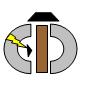                Професионална гимназия по електропромишленост и текстил                                                „ Захари Стоянов”№Име и фамилия на учителУчебен предметКлас/паралелка1Светлана Николовабългарски език и литератураVIIIв2Рена Събева български език и литератураVIIIб3Елена Стефановабългарски език и литератураXIIа 4Мария ВърбановаматематикаXа№ по редИме и фамилияЗаемана длъжност Подпис на лицето1Йоланда Грозевастарши учител и координатор2Светлана НиколоваЗДУД3Рена Събевастарши учител4Елена Стефановаучител5Мария Върбановастарши учител